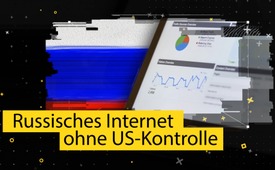 Russisches Internet ohne US-Kontrolle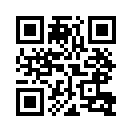 Im Mai 2019 wurde in Russland das Gesetz beschlossen, dass landesinterner Internet-Verkehr im eigenen Land verbleiben und nicht mehr über das Ausland laufen soll. Als Reaktion darauf berichteten westliche Medien hingegen, dass Russland das Internet im eigenen Land massiv zensieren wolle. Soll mit dieser Meldung einmal mehr alles, was sich der US-Kontrolle entziehen will als undemokratisch, diktatorisch und Zensur gebrandmarkt werden?Die USA hatten das Internet so aufgebaut, dass ein großer Anteil des weltweiten Internet-Verkehrs über Serverknotenpunkte in den USA führen. So führten bisher auch 70 % des innerrussischen Internet-Verkehrs über Knotenpunkte in den USA. Im Mai 2019 wurde jedoch in Russland das Gesetz beschlossen, dass landesinterner Internet-Verkehr im eigenen Land verbleiben und nicht mehr über das Ausland laufen soll. Eigens dafür soll eine Infrastruktur mit russischen Internetservern und Knotenpunkten geschaffen werden.
Anfang November 2019 berichteten westliche Medien hingegen, dass Russland das Internet im eigenen Land massiv zensieren wolle. Soll mit dieser Meldung einmal mehr alles, was sich der US-Kontrolle entziehen will als undemokratisch, diktatorisch und Zensur gebrandmarkt werden?von pg.Quellen:https://dieunbestechlichen.com/2019/11/medien-melden-zensur-des-internets-in-russland-was-ist-da-dran/Das könnte Sie auch interessieren:#Russland - www.kla.tv/RusslandKla.TV – Die anderen Nachrichten ... frei – unabhängig – unzensiert ...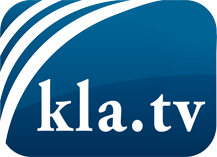 was die Medien nicht verschweigen sollten ...wenig Gehörtes vom Volk, für das Volk ...tägliche News ab 19:45 Uhr auf www.kla.tvDranbleiben lohnt sich!Kostenloses Abonnement mit wöchentlichen News per E-Mail erhalten Sie unter: www.kla.tv/aboSicherheitshinweis:Gegenstimmen werden leider immer weiter zensiert und unterdrückt. Solange wir nicht gemäß den Interessen und Ideologien der Systempresse berichten, müssen wir jederzeit damit rechnen, dass Vorwände gesucht werden, um Kla.TV zu sperren oder zu schaden.Vernetzen Sie sich darum heute noch internetunabhängig!
Klicken Sie hier: www.kla.tv/vernetzungLizenz:    Creative Commons-Lizenz mit Namensnennung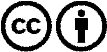 Verbreitung und Wiederaufbereitung ist mit Namensnennung erwünscht! Das Material darf jedoch nicht aus dem Kontext gerissen präsentiert werden. Mit öffentlichen Geldern (GEZ, Serafe, GIS, ...) finanzierte Institutionen ist die Verwendung ohne Rückfrage untersagt. Verstöße können strafrechtlich verfolgt werden.